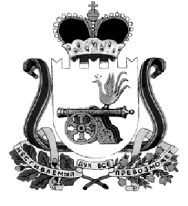 АДМИНИСТРАЦИЯ ПИОНЕРСКОГО СЕЛЬСКОГО ПОСЕЛЕНИЯСМОЛЕНСКОГО РАЙОНА СМОЛЕНСКОЙ ОБЛАСТИП О С Т А Н О В Л Е Н И Еот  10.12.2021г.                     № 27 Об утверждении перечней главных администраторов доходов и источников финансирования дефицита бюджета муниципального образования Пионерского сельского поселения Смоленского района Смоленской области на 2022 год и на плановый период 2023 и 2024 годовВ соответствии с пунктом 3.2 статьи 160.1  Бюджетного кодекса Российской Федерации, АДМИНИСТРАЦИЯ  ПИОНЕРСКОГО СЕЛЬСКОГО ПОСЕЛЕНИЯ СМОЛЕНСКОГО РАЙОНА СМОЛЕНСКОЙ ОБЛАСТИ ПОСТАНОВЛЯЕТ:1. Утвердить перечень главных администраторов доходов бюджета муниципального образования Пионерского сельского поселения Смоленского района  Смоленской области на 2022 год и на плановый период 2023 и 2024 годов согласно приложению 1.2. Утвердить главных администраторов источников финансирования дефицита бюджета муниципального образования Пионерского сельского поселения Смоленского района  Смоленской области на 2022 год и на плановый период 2023 и 2024 годов согласно приложению 2.3. Настоящее постановление вступает в силу со дня его подписания и распространяет свое действие на правоотношения, возникающие при составлении и исполнении бюджетов, начиная с бюджетов на 2022 год и на плановый период 2023 и 2024 годов.4. Настоящее постановление разместить на официальном сайте Администрации Пионерского сельского поселения Смоленского района Смоленской области в информационно-телекоммуникационной сети Интернет и опубликовать в газете «Пионерская».Глава муниципального образованияПионерского  сельского поселенияСмоленского района Смоленской области                   		А.П.Кутузов	Приложение № 1к Постановлению Администрации Пионерского сельского поселения Смоленского района Смоленской области от10.12.2021г.    №  27Главные администраторы доходов бюджета муниципального образования Пионерского сельского поселения Смоленского района Смоленской области на 2022 год и плановый период 2023 и 2024 годов * Администрирование поступлений по всем подгруппам, статьям, подстатьям соответствующей статьи, подвидам доходов бюджета осуществляет указанный администратор доходов бюджета Приложение № 2к Постановлению Администрации Пионерского сельского поселения Смоленского района Смоленской области от 10.12.2021г.   №  27Главные администраторы источников финансирования дефицита бюджета муниципального образования Пионерского  сельского поселения Смоленского района Смоленской области на 2022 год и плановый период 2023 и 2024 годовКод бюджетной классификацииКод бюджетной классификацииНаименование главного администратора доходов, наименование кода вида (подвида) доходов бюджетаглавного админи-стратора доходоввида (подвида) доходов бюджета Наименование главного администратора доходов, наименование кода вида (подвида) доходов бюджета123100Управление Федерального казначейства по Смоленской области1001 03 02231 01 0000 110Доходы от уплаты акцизов на дизельное топливо, подлежащие распределению между бюджетами субъектов Российской Федерации и местными бюджетами с учетом установленных дифференцированных нормативов отчислений в местные бюджеты (по нормативам, установленным федеральным законом о федеральном бюджете в целях формирования дорожных фондов субъектов Российской Федерации)1001 03 02241 01 0000 110Доходы от уплаты акцизов на моторные масла для дизельных и (или) карбюраторных (инжекторных) двигателей, подлежащие распределению между бюджетами субъектов Российской Федерации и местными бюджетами с учетом установленных дифференцированных нормативов отчислений в местные бюджеты (по нормативам, установленным федеральным законом о федеральном бюджете в целях формирования дорожных фондов субъектов Российской Федерации)1001 03 02251 01 0000 110Доходы от уплаты акцизов на автомобильный бензин, подлежащие распределению между бюджетами субъектов Российской Федерации и местными бюджетами с учетом установленных дифференцированных нормативов отчислений в местные бюджеты (по нормативам, установленным федеральным законом о федеральном бюджете в целях формирования дорожных фондов субъектов Российской Федерации)1001 03 02261 01 0000 110Доходы от уплаты акцизов на прямогонный бензин, подлежащие распределению между бюджетами субъектов Российской Федерации и местными бюджетами с учетом установленных дифференцированных нормативов отчислений в местные бюджеты (по нормативам, установленным федеральным законом о федеральном бюджете в целях формирования дорожных фондов субъектов Российской Федерации)182Управление Федеральной налоговой службы по Смоленской области1821 01 02010 01 0000 110Налог на доходы физических лиц с доходов, источником которых является налоговый агент, за исключением доходов, в отношении которых исчисление и уплата налога осуществляются в соответствии со статьями 227, 227.1 и 228 Налогового кодекса Российской Федерации1821 01 02020 01 0000 110Налог на доходы физических лиц с доходов, полученных от осуществления деятельности физическими лицами, зарегистрированными в качестве индивидуальных предпринимателей, нотариусов, занимающихся частной практикой, адвокатов, учредивших адвокатские кабинеты, и других лиц, занимающихся частной практикой в соответствии со статьей 227 Налогового кодекса Российской Федерации1821 01 02030 01 0000 110Налог на доходы физических лиц с доходов, полученных физическими лицами в соответствии со статьей 228 Налогового кодекса Российской Федерации1821 01 02040 01 0000 110Налог на доходы физических лиц в виде фиксированных авансовых платежей с доходов, полученных физическими лицами, являющимися иностранными гражданами, осуществляющими трудовую деятельность по найму на основании патента в соответствии со статьей 2271 Налогового кодекса Российской Федерации1821 01 02080 01 0000 110Налог на доходы физических лиц в части суммы налога, превышающей 650 000 рублей, относящейся к части налоговой базы, превышающей 5 000 000 рублей (за исключением налога на доходы физических лиц с сумм прибыли контролируемой иностранной компании, в том числе фиксированной прибыли контролируемой иностранной компании)1821 05 03010 01 0000 110Единый сельскохозяйственный налог1821 09 04053 10 0000 110Земельный налог (по обязательствам, возникшим до 1 января 2006 года), мобилизуемый на территориях поселений1821 06 01030 10 0000 110Налог на имущество физических лиц, взимаемый по ставкам, применяемым к объектам налогообложения, расположенным в границах сельских поселений1821 06 06033 10 0000 110Земельный налог с организаций, обладающих земельным участком, расположенным в границах сельских поселений1821 06 06043 10 0000 110Земельный налог с физических лиц, обладающих земельным участком, расположенным в границах сельских поселений912финансовое управление Администрации муниципального образования «Смоленский район» Смоленской области9122 02 16001 10 0000 150Дотации бюджетам сельских поселений на выравнивание бюджетной обеспеченности из бюджетов муниципальных районов 937Администрация Пионерского сельского поселения Смоленского района Смоленской области 9371 11 05025 10 0000 120Доходы, получаемые в виде арендной платы, а также средства от продажи права на заключение договоров аренды за земли, находящиеся в собственности сельских поселений (за исключением земельных участков муниципальных бюджетных и автономных учреждений)9371 11 05035 10 0000 120Доходы от сдачи в аренду имущества, находящегося в оперативном управлении органов управления муниципальных районов и созданных ими учреждений (за исключением имущества муниципальных бюджетных и автономных учреждений)9371 13 02995 10 0000 130Прочие доходы от компенсации затрат бюджетов сельских поселений 9371 14 02053 10 0000 410Доходы от реализации иного имущества, находящегося в собственности сельских поселений (за исключением имущества муниципальных бюджетных и автономных учреждений, а также имущества муниципальных унитарных предприятий, в том числе казенных), в части реализации основных средств по указанному имуществу9371 14 06025 10 0000 430Доходы от продажи земельных участков, находящихся в собственности сельских поселений (за исключением земельных участков муниципальных бюджетных и автономных учреждений)9371 16 07090 10 0000 140Иные штрафы, неустойки, пени, уплаченные в соответствии с законом или договором в случае неисполнения или ненадлежащего исполнения обязательств перед муниципальным органом, (муниципальным казенным учреждением) сельского поселения 9371 17 01050 10 0000 180Невыясненные поступления, зачисляемые в бюджеты сельских поселений9371 17 05050 10 0000 180Прочие неналоговые доходы бюджетов сельских поселений9372 02 25576 10 0000 150Субсидии бюджетам сельских поселений на обеспечение комплексного развития сельских территорий9372 02 29999 10 0000 150Прочие субсидии бюджетам сельских поселений9372 02 35118 10 0000 150Субвенции бюджетам сельских поселений на осуществление первичного воинского учета на территориях, где отсутствуют военные комиссариаты9372 02 49999 10 0000 150Прочие межбюджетные трансферты, передаваемые бюджетам сельских поселений9372 07 05010 10 0000 150Безвозмездные поступления от физических и юридических лиц на финансовое обеспечение дорожной деятельности, в том числе добровольных пожертвований, в отношении автомобильных дорог общего пользования местного значения сельских поселений9372 07 05020 10 0000 150Поступления от денежных пожертвований, предоставляемых физическими лицами получателям средств бюджетов сельских поселений9372 07 05030 10 0000 150Прочие безвозмездные поступления в бюджеты сельских поселений9372 18 60010 10 0000 150Доходы бюджетов сельских поселений от возврата остатков субсидий, субвенций и иных межбюджетных трансфертов, имеющих целевое назначение, прошлых лет из бюджетов муниципальных районов9372 19 60010 10 0000 150Возврат прочих остатков субсидий, субвенций и иных межбюджетных трансфертов, имеющих целевое назначение, прошлых лет из бюджетов сельских поселенийКод бюджетной классификацииКод бюджетной классификацииНаименование главного администратора, наименование источников финансирования дефицита главного админи-стратора источников финансирования дефицита Наименование главного администратора, наименование источников финансирования дефицита 123937Администрация Пионерского сельского поселения Смоленского района Смоленской области93701 05 02 01 10 0000 510Увеличение прочих остатков денежных средств бюджетов сельских поселений93701 05 02 01 10 0000 610Уменьшение прочих остатков денежных средств бюджетов сельских поселений